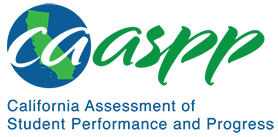 MS-PS2-2 Motion and Stability: Forces and InteractionsCalifornia Alternate Assessment for Science—Item Content SpecificationsMS-PS2-2 Motion and Stability: Forces and InteractionsCA NGSS Performance ExpectationStudents who demonstrate understanding can: Plan an investigation to provide evidence that the change in an object’s motion depends on the sum of the forces on the object and the mass of the object. [Clarification Statement: Emphasis is on balanced (Newton’s First Law) and unbalanced forces in a system, qualitative comparisons of forces, mass and changes in motion (Newton’s Second Law), frame of reference, and specification of units.] [Assessment Boundary: Assessment is limited to forces and changes in motion in one-dimension in an inertial reference frame and to change in one variable at a time. Assessment does not include the use of trigonometry.]Mastery StatementsStudents will be able to:Identify that a stronger push or pull results in a greater change in motion of an objectRecognize that an object’s mass will affect the result of the force acting on the objectRecognize the effect of a force on an object on how the motion of the object changes (speed or direction)Use a data table to analyze which object’s motion will be most affected by equal forcesUse a data table to analyze which force will most effect the motion of objects of equal massesPossible Phenomena or ContextsNote that the list in this section is not exhaustive or prescriptive.Possible contexts include the following:Cart launched into motion by a force (e.g., spring-loaded plunger)Cart-pulley-mass system on a rampBalls or other toys that rollWagons, trailers and other objects that can be pulledAdditional Assessment BoundariesNone listed at this timeAdditional ReferencesCalifornia Science Test Item Specification for MS-PS2-2https://www.cde.ca.gov/ta/tg/ca/documents/itemspecs-ms-ps2-2.docxEnvironmental Principles and Concepts http://californiaeei.org/abouteei/epc/The 2016 Science Framework for California Public Schools Kindergarten through Grade Twelve https://www.cde.ca.gov/ci/sc/cf/cascienceframework2016.aspAppendix 1: Progression of the Science and Engineering Practices, Disciplinary Core Ideas, and Crosscutting Concepts in Kindergarten through Grade Twelvehttps://www.cde.ca.gov/ci/sc/cf/documents/scifwappendix1.pdfAppendix 2: Connections to Environmental Principles and Conceptshttps://www.cde.ca.gov/ci/sc/cf/documents/scifwappendix2.pdfPosted by the California Department of Education, May 2020California Science ConnectorFocal Knowledge, Skills, and AbilitiesEssential UnderstandingRecognize that a change in an object’s motion can be due to the mass of the object or the forces acting on the object by using data on the motion of the object.Ability to recognize that a change in an object’s motion can be due to the mass of the object by using data on the motion of the object.Ability to recognize that a change in an object’s motion can be due to the forces acting on the object by using data on the motion of the object.Recognize that a larger force causes a larger change in the motion of an object.